Ron Higgins for Superintendent of Public Instructionwww.higgins-SPI-2012.comWhile working as a substitute teacher teaching a reading and social studies class during Thanksgiving week 2011, Ron Higgins, presently a candidate for Washington State Superintendent of Public Instruction, was told not to work again as a substitute teacher at that school.   Mr. Higgins had the students read the Mayflower Compact and George Washington’s Thanksgiving Address of 1789 (reproduced below and on the back) during free reading time.  For this, Mr. Higgins was accused of not adhering to the lesson plan. THE MAYFLOWER COMPACTby William BradfordThe Mayflower Compact, sometimes described as America’s first constitution, was drawn up on the Mayflower under the following circumstances as described by Gov. William Bradford: "This day, before we came to harbour, observing some not well affected to unity and concord, but gave some appearance of faction, it was thought good there should be an association and agreement, that we should combine together in one body, and to submit to such government and governors as we should by common consent agree to make and choose, and set our hands to this that follows, word for word. . ."In the name of God, Amen. We whose names are under-written, the loyal subjects of our dread sovereign Lord, King James, by the grace of God, of Great Britain, France, and Ireland King, Defender of the Faith, etc.Having undertaken, for the glory of God, and advancement of the Christian faith, and honor of our King and Country, a voyage to plant the first colony in the northern parts of Virginia, do by these presents solemnly and mutually, in the presence of God, and one of another, covenant and combine our selves together into a civil body politic, for our better ordering and preservation and furtherance of the ends aforesaid; and by virtue hereof to enact, constitute, and frame such just and equal laws, ordinances, acts, constitutions and offices, from time to time, as shall be thought most meet and convenient for the general good of the Colony, unto which we promise all due submission and obedience. In witness whereof we have hereunder subscribed our names at Cape Cod, the eleventh of November [New Style, November 21], in the year of the reign of our sovereign lord, King James, of England, France, and Ireland, the eighteenth, and of Scotland the fifty-fourth. Anno Dom. 1620.This is the text of George Washington's October 3, 1789 national Thanksgiving Proclamation; as printed in The Providence Gazette and Country Journal, on October 17, 1789.By the President of the United States of America.A Proclamation.Whereas it is the duty of all nations to acknowledge the providence of Almighty God, to obey His will, to be grateful for His benefits, and humbly to implore His protection and favor; and whereas both Houses of Congress have, by their joint committee, requested me "to recommend to the people of the United States a day of public thanksgiving and prayer, to be observed by acknowledging with grateful hearts the many and signal favors of Almighty God, especially by affording them an opportunity peaceably to establish a form of government for their safety and happiness."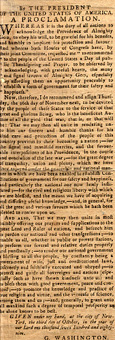 Now, therefore, I do recommend and assign Thursday, the 26th day of November next, to be devoted by the people of these States to the service of that great and glorious Being who is the beneficent author of all the good that was, that is, or that will be; that we may then all unite in rendering unto Him our sincere and humble thanks for His kind care and protection of the people of this country previous to their becoming a nation; for the signal and manifold mercies and the favorable interpositions of His providence in the course and conclusion of the late war; for the great degree of tranquility, union, and plenty which we have since enjoyed; for the peaceable and rational manner in which we have been enabled to establish constitutions of government for our safety and happiness, and particularly the national one now lately instituted; for the civil and religious liberty with which we are blessed, and the means we have of acquiring and diffusing useful knowledge; and, in general, for all the great and various favors which He has been pleased to confer upon us.And also that we may then unite in most humbly offering our prayers and supplications to the great Lord and Ruler of Nations, and beseech Him to pardon our national and other transgressions; to enable us all, whether in public or private stations, to perform our several and relative duties properly and punctually; to render our National Government a blessing to all the people by constantly being a Government of wise, just, and constitutional laws, discreetly and faithfully executed and obeyed; to protect and guide all sovereigns and nations (especially such as have shown kindness to us), and to bless them with good governments, peace, and concord; to promote the knowledge and practice of true religion and virtue, and the increase of science among them and us; and, generally, to grant unto all mankind such a degree of temporal prosperity as He alone knows to be best.Given under my hand, at the city of New York, the third day of October, in the year of our Lord one thousand seven hundred and eighty-nine. G. Washington